Каталог материаловТерриториальной выставки педагогической продукции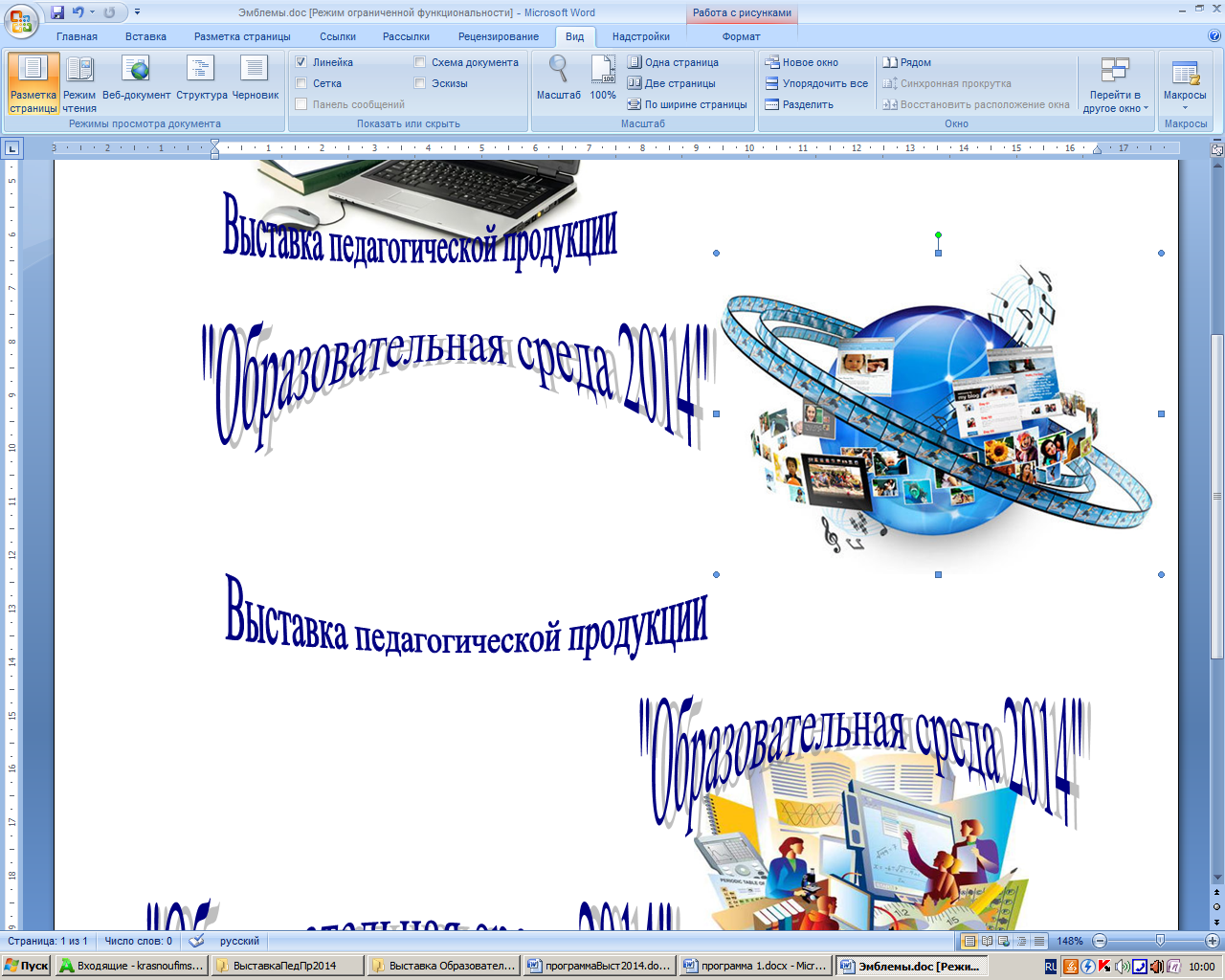 30 сентября 2014 годаГО КрасноуфимскТерриториальная выставка педагогической продукции «Образовательная среда – 2014», проходящая в Западном управленческом округе Свердловской области, является значимым событием для образовательного сообщества.Цель выставки: обеспечение условий формирования образовательной среды образовательной организации в соответствии с требованиями ФГОС. Задачи:  презентация и обсуждение эффективного опыта в ходе профессионального общения педагогических и руководящих  работников; содействие диссеминации успешного опыта в образовательном пространстве Западного управленческого округа.Участники выставки:- образовательные организации, реализующие основные образовательные программы дошкольного образования;- образовательные организации, реализующие основные образовательные программы начального общего, основного общего и среднего общего образования;- образовательные организации, реализующие основные образовательные программы среднего профессионального образования;- методические центры МОУО;- методические объединения педагогических работников.	В каталог включены аннотации представленных материалов.Социализация и воспитание школьников1. Байдосова Светлана Александровна, социальный педагог ГБОУ СПО СО «Артинский агропромышленный техникум» Методическая разработка волонтёрского проекта «Почта Деда Мороза»	В основе проекта лежит подготовка волонтёров и установка на изменение отношения к людям, попавшим в трудную жизненную ситуацию. Проект активизирует проблему вовлечения несовершеннолетних в социально-значимую деятельность. Адресован педагогам-психологам, социальным педагогам, классным руководителям, педагогам-организаторам.2. Ветошкина Ирина Николаевна, Заколюкина Ольга Евгеньевна, Кутаева Татьяна Анатольевна, Лапшанова Елена Анатольевна, Лисовенко Ольга Леонидовна, Маркеева Ирина Владимировна, Матвеева Ольга Николаевна, Феоктистова Елена Ивановна, Фомина Наталья Валентиновна, Фотеева Елена Анатольевна, учителя начальных классов МБОУ СОШ №7 ГО Первоуральск  Сборник методических материалов по гражданско-патриотическому воспитанию в начальной школе «Поединок квиритов»	Данный сборник раскрывает новые подходы к организации внеклассных мероприятий по воспитанию гражданско-патриотического самосознания младшего школьника, его социальной активности. Издание адресовано заместителям директоров по воспитательной работе, учителям начальных классов, классным руководителям. Материал включает в себя не только сценарии мероприятий, но и элементы мультимедийного сопровождения.3. Журавлёва Галина Павловна, зам. директора по УВР в начальной школе МАОУ СОШ 3 ГО КрасноуфимскПрограмма внеурочной деятельности «Первые дни в школе»	Программа составлена на основе авторской программы Цукерман Г.А., Поливановой Н.К. «Введение в школьную жизнь». Программа рассчитана на 32 часа, срок её реализации – 1 четверть 1 класса. Программа призвана обеспечить безопасный процесс адаптации ребёнка к школьным условиям.4. Рогожникова Юлия Юрьевна, мастер производственного обучения ГБОУ СПО СО «Красноуфимский многопрофильный техникум» Диагностическая методика «Составление социального портрета обучающегося»	Данная методика позволяет изучить личность студента по ряду показателей: мотивы поступления в техникум, уровень общеобразовательной подготовки, степень сформированности навыков самостоятельной работы, особенности характера, др. 5. Калинина Светлана Александровна, Сарапулова Татьяна Анатольевна, Мальцева Мария Петровна, Цепилова Светлана Леонидовна, Методическая служба ГБОУ СПО СО «Красноуфимский многопрофильный техникум»  Методические рекомендации «Комплексное сопровождение обучающихся с ОВЗ в процессе обучения»	Методические рекомендации содержат информацию об общих принципах коррекционно-развивающей работы и рекомендации по организации учебной деятельности обучающихся с ограниченными возможностями здоровья. Рекомендации  предназначены для преподавателей и мастеров производственного обучения, работающих с подростками с ОВЗ в организациях профессионального образования.6. Кобяков Иван Васильевич, преподаватель-организатор ОБЖ ГАОУ СПО СО  «Сергинский многопрофильный техникум», филиал «Михайловский»Программа по подготовке «Юный водитель» (для школьников 7-9 классов)Рабочая программа представляет собой минимум требований к результатам и содержанию подготовки юных водителей. 7. Зуйкова Елена Ивановна, преподаватель ГАОУ СПО СО  «Сергинский многопрофильный техникум», филиал «Михайловский»Воспитательная программа «Волонтерское движение»  Воспитательная программа «Волонтерское движение» состоит из пояснительной записки, программы, в которой отражены мероприятия, запланированные в образовательном учреждении на 2014-2015 учебный год. 8. Дунаева Татьяна Ивановна, учитель начальных классов МКОУ АГО Ачитская СОШПрограмма духовно – нравственного                                               развития и воспитания в начальной школе.  Раздел  «Правовое воспитание»Данный материал разработан на основе многолетнего сотрудничества с Ачитской районной территориальной избирательной комиссией,  Ачитским РДК, Ачитской районной детской библиотекой и Центром дополнительного образования школьников р. п. Ачит.Все приложения к данной программе являются авторскими и апробированы с 2004 года на школьном, районном и областном уровнях. Использовать данный материал могут классные руководители, руководители кружков для организации внеклассной и внеурочной деятельности обучающихся в начальной школе.9. Хитрина Людмила Анатольевна, учитель начальных классов МКОУ АГО Ачитская СОШ; Дорохова Ирина Александровна, педагог дополнительного образования Классный час «Моя малая родина» (учебно-методический материал)	 Данная разработка классного часа может быть использована в  работе с детьми 10-12 лет. Содержание классного часа способствует формированию у детей эмоционально-ценностного отношения к памятникам истории и культуры «малой родины».10. Токманцева Светлана Георгиевна, Вишневских Оксана Валерьевна. воспитатели  МБДОУ детский сад 12 ГО КрасноуфимскПрограмма дополнительного образования «Три сказочных мастера»	Данная программа направлена на развитие у детей среднего и старшего дошкольного возраста творческих способностей через применение нетрадиционных изобразительных технологий (рисование ладошкой, оттиск пробкой, кляксография, пластинография, др).11. Кузнецова Татьяна Александровна, воспитатель  МБДОУ детский сад 12 ГО КрасноуфимскПрограмма дополнительного образования «Почемучки»	Целью программы является развитие у детей мыслительных процессов, исследовательских навыков и способности самостоятельно ставить проблему и находить пути её решения. Программа построена на организации детского экспериментирования  как форме познавательно-исследовательской деятельности дошкольников.12. Голдырева Татьяна Николаевна, воспитатель  МБДОУ детский сад 12 ГО КрасноуфимскПрограмма дополнительного образования «Речетворчество дошкольников»	Цель программы – формирование качественной стороны речевой деятельности детей. Реализован принцип интеграции образовательной области «Коммуникация» с образовательными областями «Чтение художественной литературы», «Познание», «Социализация», «Художественное творчество», «Труд». 13. Зонова Екатерина Георгиевна, педагог-психолог МБДОУ детский сад 12 ГО КрасноуфимскПрограмма дополнительного образования «Я и мир вокруг. Эмоциональное благополучие в среде сверстников»	Программа нацелена на достижение эмоционального благополучия детей старшего дошкольного возраста в среде сверстников. Форма организации занятий – тренинг. 14. Кузнецова Юлия Юрьевна, воспитатель  МБДОУ детский сад 12 ГО КрасноуфимскПрограмма дополнительного образования «Остров здоровья»Программа направлена на формирование, сохранение и укрепление здоровья  дошкольников; в её основу положены культурологический и личностно-ориентированный подходы. Содержание программы раскрывает механизмы формирования у дошкольников ценности здоровья.15. Пчелина Юлия Николаевна, воспитатель  МБДОУ детский сад 12 ГО КрасноуфимскПрограмма дополнительного образования «Друзья природы»	Программа направлена на формирование у детей экологического сознания, построена с учётом возрастных особенностей детей старшего дошкольного возраста. Для реализации программы активно используются современные технологии дошкольного образования: проектная деятельность, работа творческих центров, экспериментирование, т.п.16. Денисенко Галина Викторовна, заместитель директора по воспитательной работе МКОУ «Чатлыковская СОШ» МО Красноуфимский округПрограмма экологического воспитания школьников	Программа основана на системно-деятельностном подходе, имеет выраженную воспитательную и социально-адаптированную направленность. Структура программы – это реализация трёх направлений учебно-воспитательного процесса в школе: «Экология природы», «Экология здоровья», «Экология души». Программа соответствует целям и планируемым результатам реализации ФГОС НОО и ООО.17. Краснова Светлана Викторовна, воспитатель МКДОУ детский сад общеразвивающего вида с приоритетным осуществлением деятельности по художественно-эстетическому развитию детей № 12 ГО РевдаМетодические рекомендации «Духовно-нравственное воспитание дошкольников средствами медиа-среды»В методических  рекомендациях рассматривается вопрос об использовании средств медиа-среды в профессиональной деятельности педагога. Обозначены педагогические задачи духовно-нравственного воспитания, которые решаются в процессе  просмотра мультфильмов. Приведены конкретные примеры организации различных видов детской деятельности после просмотра мультфильма. В приложении  представлены списки четырех  дисков с подборкой мультфильмов по тематическим блокам. Методические рекомендации предназначены для педагогов, работающих с детьми дошкольного возраста, родителей дошкольников.Социальное партнёрство1. Шарова Марина Фёдоровна, преподаватель ГБОУ СПО СО «Артинский агропромышленный техникум»Методический комплект «Из опыта работы профессиональной образовательной организации по реализации муниципальной целевой программы «Развитие непрерывного аграрного образования Артинского городского округа» как одной из форм социального партнёрства»Данный комплект адресован руководителям территориальных ресурсных центров агропромышленного профиля, заместителям директора, старшим мастерам образовательных организаций, планирующим расширить спектр направлений по взаимодействию с социальными партнерами; а также  мастерам производственного обучения, преподавателям специальных дисциплин аграрного профиля в рамках разработки профессиональных конкурсов на базе образовательных организаций.Реализация ФГОС.Обновление содержания образования1. Щапова Светлана Анатольевна, мастер производственного обучения, преподаватель ГБОУ СПО СО «Артинский агропромышленный техникум» Учебно-методический комплект по ОП СПО ППКРС 100701.01 «Продавец, контролёр-кассир».2. Половников Николай Павлович, преподаватель ГБОУ СПО СО «Артинский агропромышленный техникум»Комплект учебной документации по профессиональному модулю ПМ.04 «Дефектация сварных швов и контроль качества сварных соединений» (ОП СПО ППКРС 150709.02 «Сварщик (электросварочные и газосварочные работы)».3. Жекова Татьяна Фёдоровна, старший воспитатель Муниципальное автономное дошкольное образовательное учреждение «Детский сад № 39 комбинированного вида» ГО ПервоуральскМетодическое пособие «Мультипликация в ДОУ»4. Горшкова Анна Евгеньевна, воспитатель МКДОУ «Детский сад общеразвивающего вида №8 с приоритетным осуществлением деятельности по физическому направлению развития воспитанников» ГО КрасноуфимскМодель организации образовательной деятельности с детьми 3-го года жизни в летний оздоровительный период	Модель разработана в соответствии с ФГОС ДО, предназначена педагогам, работающим с детьми раннего возраста. В работе представлены: календарно-тематический план, образовательный план, краткое описание организации летне-оздоровительной работы. Модель  включает в себя все образовательные области, а также взаимодействие с семьями воспитанников.5. Муликбаева Надежда Павловна, учитель начальных классов МКОУ Марийключиковская начальная школа - детский садПрограмма «Школа первоклассника»Данный учебно-методический комплект окажет методическую помощь педагогам при подготовке детей дошкольного возраста к обучению в школе, педагогам ведущим работу по данному направлению.Учебно-методический комплект содержит планирование по обучению грамоте, письму, математике; разработки занятий.6. Павлова Татьяна Германовна, директор МКОУ СОШ №20ГО ПервоуральскРазработка педагогического совета по теме «Проектирование современного учебного занятия в контексте реализации требований ФГОС»7. Ванина Инга Витальевна, учитель истории  МБОУ «Лицей №21» ГО Первоуральск Учебно-методические материалы «Формирование и развитие УУД в преподавании истории» 8. Суханова Лариса Николаевна, учитель физической культуры МБОУ СОШ №7 с углублённым изучением отдельных предметов ГО ПервоуральскМетодические рекомендации «Формирование физкультурной самостоятельности» (в помощь учителю) и «Задания для самостоятельной работы по физической культуре» (в помощь ученику)    В  данной  работе  даны методические рекомендации по разделу учебной программы «Навыки и умения самостоятельных занятий. В пособии для ученика составлен перечень практических заданий для самостоятельной работы по годам обучения, указаны разнообразные формы самостоятельных занятий, с помощью которых появляется возможность выбрать  тот режим     физических нагрузок, который оптимально   подходит образу   жизни, соответствует  предпочтениям и состоянию здоровья занимающегося.    В методических рекомендациях для учителя представлена система преподавания физической культуры, направленная на воспитание творческой активности и самостоятельности учащихся не только на уроках, но и во внеурочное время. Разработаны теоретические вопросы по основам знаний по предмету, даны примерные комплексы упражнений для развития двигательных качеств (проиллюстрировано рисунками и фотографиями), творческие задания для проверки  освоенности теоретического  материала.  Не оставлен без внимания и вопрос об  организации домашних заданий с последующим контролем за их выполнением.        9. Швецова Аксана Петровна, учитель начальных классов МБОУ СОШ №7 ГО ПервоуральскВидеофильм «Применение ИКТ в начальной школе в рамках реализации требований ФГОС»10. Юксеева Татьяна Ивановна, преподаватель, Мельникова А.А., студент ГБОУ СПО СО «Красноуфимский педагогический колледж»Брошюра «Возрастная анатомия в схемах и таблицах «Анатомия – это интересно»11. Юксеева Татьяна Ивановна, преподаватель, Антонова В.А., Швалёва Н.А., Ярушина Е.А.,  студенты ГБОУ СПО СО «Красноуфимский педагогический колледж»Сборники дидактических игр по экологическому воспитанию дошкольников «Тайны природы», «Играя, изучаем природу», «Давайте поиграем»12. Домрачева Светлана Сергеевна, учитель английского языка МКОУ ООШ №5 ГО Красноуфимск«Образовательный проект» школьника (модель совершенствования школьного дневника)	«Образовательный проект» школьника – это одновременно дневник школьника, дневник саморазвития, самовоспитания и одновременно портфолио ученика. В проекте за основу оценивания достижений ребёнка взята рейтинговая система оценивания.13. Дорошенко Любовь Андреевна, воспитатель МАДОУ Детский сад общеразвивающего вида №2 с приоритетным осуществлением деятельности по художественно-эстетическому направлению развития воспитанников» ГО КрасноуфимскПрограмма дополнительного образования воспитанников седьмого года жизни «Казачонок» (духовно-нравственное развитие)	Программа разработана в соответствии с ФГОС ДО, способствует формированию активной жизненной позиции, нравственных и духовных ценностей, возрождению традиций на основе казачьей культуры. Рассчитана на один год.14. Гордиенко Анна Алексеевна, педагог дополнительного образования МАДОУ Детский сад общеразвивающего вида №2 с приоритетным осуществлением деятельности по художественно-эстетическому направлению развития воспитанников» ГО КрасноуфимскПрограмма дополнительного образования «Яркие пальчики» (для детей 4-го года жизни)	Программа создана для осуществления художественно-эстетического направления в развитии детей дошкольного возраста, разработана в соответствии с ФГОС ДО.15. Лебензан Наталья Викторовна, заместитель директора по УВР, Обухова Любовь Ивановна, Разыкова Елена Гимовна, Кельсиева Елена Валентиновна, Кинёва Нэлли Павловна,  Веденькова Любовь Анатольевна, Ширинкина Светлана Леонидовна, Телеусова Лариса Владиславовна, учителя начальных классов МАОУ Криулинская СОШ МО Красноуфимский округОпыт реализации программы неурочной и внеурочной деятельности  «Мы встречаем Новый год» для учащихся 1-4 классов	Программа решает проблемы мотивации обучающихся к учебной деятельности, формирования УУД.  Разработана в виде отдельных мероприятий, объединённых тематикой и использованием разных форм урочной, неурочной и внеурочной деятельности. Программа может использоваться учителями для внесения изменений в часы рабочих программ по предмету, отведённых на неурочные формы занятий, для разработки краткосрочных программ внеурочной деятельности различной направленности.16. Корнилова Надежда Александровна, учитель математики, Третьякова Алена Евгеньевна, учитель русского языка и литературы МКОУ «Чатлыковская СОШ» МО Красноуфимский округ Сборник учебно-методических материалов и электронное пособие для учителя «Индивидуально-групповая и дифференцированная деятельность обучающихся основной школы как одно из средств реализации перехода на ФГОС ООО»	В сборнике представлены разработки уроков по математике, физике, русскому языку, обществознанию, занятия по психологии. Данное пособие может быть полезно педагогам основной школы, заинтересованным в построении образовательного процесса с учётом принципов индивидуализации и дифференциации.17. Журавлёва Галина Павловна, заместитель директора по УВР в начальной школе, Боровкова Светлана Валентиновна, руководитель ШМО учителей начальных классов МАОУ СОШ 3 ГО Красноуфимск  Структурный компонент ООП НОО МАОУ СОШ 3- программа внеурочной деятельности	Программа составлена в целях обеспечения индивидуальных потребностей  и  интересов обучающихся и их родителей. Реализация программы осуществляется на основе сетевого взаимодействия школы с учреждениями дополнительного образования.18. Тетеревкова Надежда Леонидовна, Веденьков Юрий Валерьевич, мастера производственного обучения ГБОУ СПО СО «Красноуфимский многопрофильный техникум»Рабочая учебная программа учебной и производственной практики по профессии «Сварщик (электросварочные и газосварочные работы)»19. Калинина Светлана Александровна, Сарапулова Татьяна Анатольевна, Мальцева Мария Петровна, Цепилова Светлана Леонидовна, методическая служба ГБОУ СПО СО «Красноуфимский многопрофильный техникум»  Методические рекомендации «Организация самостоятельной работы обучающихся»	Самостоятельная работа является одним из видов учебной деятельности обучающихся. Методические рекомендации подготовлены для мастеров и преподавателей производственного обучения для использования их при разработке рабочих учебных программ дисциплин и профессиональных модулей ОПОП, а также при организации внеаудиторной самостоятельной работы студентов.20. Разыкова Елена Гимовна, Зяблицев Михаил Иванович, Филимонова Галина Павловна, учителя курса «Основы религиозной культуры и светской этики» МАОУ Криулинская СОШ МО Красноуфимский округКомплект материалов «Опыт преподавания комплексного учебного курса «Основы религиозной культуры и светской этики» в МАОУ Криулинская СОШ»	Материалы адресованы не только учителям, ведущим курс ОРКиСЭ, но и учителям начальных классов, классным руководителям. Комплект включает в себя: разработки уроков, презентации к урокам, результаты проектной деятельности обучающихся, материалы к рабочей тетради по курсу ОРКиСЭ, модуль «Основы светской этики», рабочая программа модуля «Основы светской этики».21. Потапова Людмила Анатольевна, учитель начальных классов МКОУ «Чатлыковская СОШ» МО Красноуфимский округПрограмма диагностики читательской грамотности	В программе прописаны показатели читательской грамотности, нормативы по проверке техники чтения, таблица диагностики сформированности читательской грамотности, тексты для проведения диагностики читательской грамотности.22. Дубакова Елена Владимировна, музыкальный руководитель МБДОУ «Детский сад общеразвивающего вида №6 с приоритетным осуществлением деятельности по физическому направлению развития воспитанников»Рабочая программа дополнительного образования детей художественно-эстетической направленности «Весёлая ритмика» (для детей 6 года жизни)	Данная программа адресована музыкальным руководителям и инструкторам физической культуры дошкольных образовательных организаций. При реализации данной программы используются нетрадиционные формы, средства и методы физического, эстетического и музыкального воспитания детей.23. Тихонова Татьяна Викторовна, воспитатель МБДОУ «Детский сад общеразвивающего вида №6 с приоритетным осуществлением деятельности по физическому направлению развития воспитанников»Рабочая программа дополнительного образования детей физкультурно-спортивной направленности «Здоровячок» (для детей пятого-седьмого года жизни)	Данная программа адресована воспитателям и инструкторам физической культуры ДОО. При её реализации активно используются здоровьесберегающие технологии: зрительная гимнастика, дыхательная гимнастика А.Н. Стрельниковой, психогимнастика В.Т. Кудрявцевой, игровой точечный массаж, др.24. Третьякова Алена Евгеньевна, учитель русского языка и литературы МКОУ «Чатлыковская СОШ» МО Красноуфимский округРабочая программа практикума по русскому языку для 8-9 классов «Готовимся к итоговой аттестации в форме ОГЭ»	Рабочая программа направлена на подготовку обучающихся 8-9 классов к сдаче экзамена в новой форме. В программе рассмотрена методика подготовки к написанию сжатого изложения и сочинения-рассуждения на лингвистическую тему. Также включены методические рекомендации для обучающихся. Рабочая программа может быть полезна учителям-словесникам и обучающимся основной школы, а также родителям выпускников.25. Казанцева Елена Юрьевна, учитель биологии, географии МБОУ СОШ № 4 ГО ПервоуральскСборник заданий по подготовке обучающихся к ГИА по биологии в 9-х классах. Задания части В5,В6.Назначение учебно-методического пособия – отработка практических навыков обучающихся при подготовке к экзамену по биологии (ГИА – 9). Данные сборники могут использоваться как педагогами, так и обучающимися при подготовке к экзамену.26. Ветошкина Юлия Витальевна, учитель математики и информатики МБОУ СОШ № 4 ГО ПервоуральскСборник «Приёмы подготовки учащихся 11-х классов к итоговой аттестации (из опыта работы  с учащимися с низкой степенью обученности)»	В данном сборнике представлен собственный успешный опыт в работе с выпускниками по коррекции математических знаний, умений и приобретению ими навыков в решении типовых математических заданий. 27. Пономарёва Лариса Александровна, учитель биологии МБОУ СОШ №10 ГО ПервоуральскЭлектронный тренажёр для подготовки учащихся 9 классов к ОГЭ по биологииКомпьютерный тренажер составлен по теме: «Клеточное строение организмов как доказательство их родства, единства живой природы». Мультимедийный тренажер составлен в соответствии с требованиями к его структуре.Данное пособие используется на элективных курсах по подготовке выпускников к итоговой аттестации.28. Десяткова Татьяна Владимировна, преподаватель физики Ачитский филиал ГБОУ СПО СО «Красноуфимский аграрный колледж»Комплект оценочных материалов «Система оценки общих компетенций студентов по учебной дисциплине «Естествознание»	В комплект оценочных средств входит: перечень контрольных точек  по учебной дисциплине «Естествознание», содержание тестовых и контрольных работ, критерии их оценивания. 29. Сидорова Нина Александровна, заместитель руководителя образовательной организации МБОУ Лицей №21 ГО ПервоуральскУчебно-методические материалы «Диагностика образованности учащихся в области литературы»	Методическая разработка обобщает опыт работы учителя литературы по диагностики читательской грамотности, навыков анализа текста, приводит примеры проблемных вопросов, «сквозных» тем. Работа может быть интересна учителям литературы для подготовки контрольно-измерительных материалов.Эффективное управление образовательной организацией. Развитие педагогического потенциала.Деятельность методической службы 1. Жекова Татьяна Фёдоровна, старший воспитатель МАДОУ «Детский сад № 39 комбинированного вида» ГО ПервоуральскМетодическое пособие «Психологическая лаборатория сторителлинга»Пособие представляет собой корпоративный сборник историй, его  можно применять при проведении практикумов с педагогами. Педагогам данная практика даёт возможность саморефлексии, описание успешных и неудачных случаев из профессиональной деятельности снижают стресс у педагогов в случае неудач.2. Дивель Ольга Анатольевна, Порядина Любовь Ивановна, методисты ГБОУ СПО СО «Красноуфимский аграрный колледж»Модель организации образовательного процесса «Развитие педагогического потенциала через деятельность методической службы»3. Забродина Ольга Алексеевна, заместитель директора, МАОУ СОШ №1 ГО ПервоуральскМатериалы к педагогическому совету «Использование современных интерактивных образовательных технологий в учебно-воспитательном процессе»	Материалы к педагогическому совету содержат: повестку педагогического совета, выступление по одному из ключевых вопросов (с презентацией), решение педагогического совета, памятку учителю «Конструкт урока или требования к современному уроку в условиях введения ФГОС». 4. Мамонова Галина Валентиновна, Мамонова Любовь Викторовна, Садыкова Мария Михайловна, учителя начальных классов, МКОУ СОШ № 2 ГО Ревда	Комплексная модель информационно-образовательной среды МКОУ СОШ № 2, обеспечивающая качественную реализацию ФГОС НОО 	Модель содержит цифровые ресурсы, которые могут использовать педагоги, показаны средства автоматизации процессов контроля и коррекции результатов образовательной деятельности, а также современные формы дистанционного взаимодействия учителя, ученика и родителей.5. Хохрина Олеся Валерьевна, учитель-логопед и коллектив авторов, филиал МАДОУ «Детский сад №3» - «Детский сад №50 комбинированного вида» ГО ПервоуральскКомплект пособий «Деятельность дошкольного методического объединения как условие достижения качества организации летнего отдыха воспитанников»6. Волкова Ирина Леонидовна, Третьякова Олеся Владимировна, Караченцева Алена Викторовна, Васильева Татьяна Викторовна, Прокопцова Марина Равильевна, Хафизова Оксана Аркадьевна, Комарова Татьяна Александровна, Вильникова Надежда Михайловна, Манжора Ольга Сергеевна, Дворникова Ольга Борисовна, Макаров Владимир Дмитриевич, Гринцевич Александр Валентинович, Анашкина Татьяна Сергеевна, методисты и преподаватели ГБОУ СПО СО «Красноуфимский педагогический колледж»Комплект пособий «Современные образовательные технологии как условие реализации ФГОС СПО» 	Комплект пособий представляет собой собрание брошюр, адресованных учителям, студентам, преподавателям, предназначенных для использования в практической деятельности.7. Гринцевич Александр Валентинович, преподаватель иностранных языков ГБОУ СПО СО «Красноуфимский педагогический колледж»Сайт педагогической мастерской «Учимся с Google»8. Третьякова Олеся Владимировна, заместитель директора по развитию содержания образования ГБОУ СПО СО «Красноуфимский педагогический колледж»«Организация методической работы педагогов с использованием сайта Google»; электронный ресурс методической службы ГБОУ СПО СО «Красноуфимский педагогический колледж»9. Павлова Татьяна Германовна, директор МКОУ СОШ №20ГО Первоуральск«От идеи развития образовательной организации до реальности» - опыт эффективного управления. Материалы о деятельности образовательной организации. 	Информация адресована руководящим и педагогическим работникам, которые заинтересованы  в развитии инновационных направлений педагогической деятельности в рамках современной стратегии образования «Наша новая школа»10. Чашникова Ольга Леонидовна, директор МКОУ АГО «Ачитская СОШ»Управленческий проект «Деятельность руководителя по организации мониторинга профессионального роста педагогических кадров» 	Управленческий проект направлен на конкретизацию деятельности руководителя образовательной организации по осуществлению мониторинга профессионального роста педагогических кадров. Включает в себя: обоснование актуальности проблемы, программу мониторинга профессионального роста педагогических кадров, методические рекомендации руководителю по организации мониторинга в образовательном учреждении.11. Цыреньщикова Ольга Николаевна, заместитель директора по учебно-воспитательной работе, Сальникова Любовь Владимировна, учитель начальных классов, руководитель ШМО «Начальные классы» МКОУ АГО «Ачитская СОШ»Модель организации образовательной деятельности «План  внеурочной деятельности в начальных классах (в соответствии с требованиями ФГОС НОО)»	План представляет оптимальную модель организации внеурочной деятельности учащихся в рамках реализации ФГОС. В качестве приложений представлены Положение о программе курса внеурочной деятельности и макет рабочей программы курса внеурочной деятельности. 12. Меньших Любовь Александровна, заместитель директора по УВР МБОУ «Лицей №21» ГО ПервоуральскМодель организации информационно-образовательной среды «Развитие информационно-образовательной среды лицея как ресурс достижения современного результата образования» (из опыта работы)	Информатизация образовательного процесса, определение основных направлений деятельности по организации информационно-образовательной среды образовательной организации становится жизненной необходимость. Предлагаемый сборник знакомит с опытом работы по созданию ИОС в МБОУ «Лицей №21» ГО Первоуральск13. Филимонова Галина Павловна, директор, Лебензан Наталья Викторовна, заместитель директора МАОУ Криулинская СОШ МО Красноуфимский округПакет материалов управленческой деятельности по созданию в МАОУ Криулинская СОШ условий (нормативно-правовых, кадровых, организационно-содержательных) для апробации модели обучения с использованием дистанционных образовательных технологий в сельской школе.	Пакет материалов раскрывает особенности управленческой деятельности в 2011-2014 г.г. по созданию в МАОУ Криулинская СОШ условий для апробации модели обучения с использованием дистанционных образовательных технологий в сельской школе. Проделанная в этом направлении работа позволила школе стать базовой площадкой ГАОУ ДПО СО ИРО по теме: «Модель обучения с использованием дистанционных образовательных технологий в сельской школе». В пакет материалов входят: план работы муниципальной базовой площадки, Положение о дистанционном обучении, планы педагогов-экспериментаторов, др.Представительство ИРО в г. Красноуфимск,г. Красноуфимск, ул. Интернациональная, 51;тел. 8-34394-5-02-90;e-mail: krasnoufimsk_ege@mail.ru;сайт: http://irro66.narod.ru/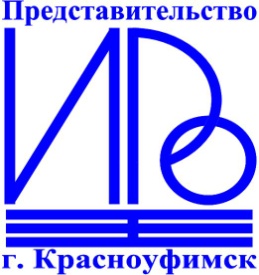 ГАОУ ДПО СО «Институт развития образования»Представительство в г. Красноуфимск